                  Информационный бюллетень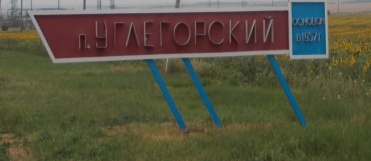             МО «Углегорское сельское поселение»            Вторник, 29 сентября 2020 года   № 13                                                                     Официальное средство массовой информации Углегорского сельского поселения «Углегорский вестник» издается на основании Решения Собрания депутатов Углегорского сельского поселения от 18.02.2016г. №  109, Постановления Администрации  Углегорского сельского поселения от 25.02.2016г. №23  Документы, публикуемые в «Углегорском вестнике» соответствуют оригиналам и имеют юридическую силу.РОССИЙСКАЯ ФЕДЕРАЦИЯРОСТОВСКАЯ ОБЛАСТЬТАЦИНСКИЙ РАЙОНМУНИЦИПАЛЬНОЕ ОБРАЗОВАНИЕ«УГЛЕГОРСКОЕ СЕЛЬСКОЕ ПОСЕЛЕНИЕ»СОБРАНИЕ ДЕПУТАТОВ УГЛЕГОРСКОГО СЕЛЬСКОГО ПОСЕЛЕНИЯРЕШЕНИЕ« 28»  сентября  2020 год                            № 177                                  п. Углегорский  В соответствии с пунктом 7 статьи 35 Федерального закона от 21 декабря 2001г. № 178-ФЗ «О приватизации государственного и муниципального имущества», пунктом 1 статьи 5 Федерального закона от 22 июля 2008г. № 159-ФЗ "Об особенностях отчуждения недвижимого имущества, находящегося в государственной или в муниципальной собственности и арендуемого субъектами малого и среднего предпринимательства, и о внесении изменений в отдельные законодательные акты Российской Федерации", Федеральным законом от 6 октября 2003 г. № 131-ФЗ «Об общих принципах организации местного самоуправления в Российской Федерации», руководствуясь Уставом муниципального образования «Углегорское сельское поселение» Собрание депутатов Углегорского сельского поселенияРЕШИЛ:1. Утвердить порядок оплаты муниципального имущества, находящегося в муниципальной собственности Углегорского сельского поселения (прилагается). 2. Настоящее решение вступает в силу со дня его официального обнародования.3. Контроль за исполнением настоящего Решения возложить на постоянную комиссию по экономической реформе, бюджету, налогам, муниципальной собственности (Фильцева М.Ю.).Председатель Собрания депутатов – глава Углегорского сельского поселения                                         В.А. ХудомясовПриложениек решению Собрания депутатовУглегорского сельского поселенияот 28 сентября 2020 №177 «Об утверждениипорядка  оплаты имущества, находящегосяв муниципальной собственности»ПОРЯДОКоплаты имущества, находящегося в муниципальной собственности Углегорского сельского поселения1. Настоящий Порядок регулирует вопросы оплаты муниципального имущества Углегорского сельского поселения (далее - имущество), отчуждаемого в соответствии с Федеральным законом от 21 декабря 2001 года № 178-ФЗ «О приватизации государственного и муниципального имущества». 2. Оплата имущества, приобретаемого покупателем в процессе приватизации в соответствии с Федеральным законом от 21 декабря 2001 года № 178-ФЗ «О приватизации государственного и муниципального имущества», производится единовременно или в рассрочку. Срок рассрочки не может быть более чем один год.3.Оплата недвижимого имущества, находящегося в муниципальной собственности и приобретаемого субъектами малого и среднего предпринимательства при реализации преимущественного права на приобретение арендуемого имущества, осуществляется единовременно или в рассрочку посредством ежемесячных или ежеквартальных выплат в равных долях. Срок рассрочки оплаты такого имущества при реализации преимущественного права на его приобретение составляет 5 лет.4. Решение о предоставлении рассрочки принимается Администрацией Углегорского сельского поселения  и включается в решение об условиях приватизации муниципального имущества. 5. В решении о предоставлении рассрочки указываются сроки ее предоставления и порядок внесения платежей. Срок предоставления рассрочки и порядок внесения платежей должны содержаться в информационном сообщении о приватизации муниципального имущества. 6. На сумму денежных средств, по уплате которой предоставляется рассрочка, производится начисление процентов исходя из ставки, равной одной трети ставки рефинансирования Центрального банка Российской Федерации, действующей на дату размещения на сайтах в сети «Интернет» объявления о продаже. Начисленные проценты зачисляются в бюджет Углегорского сельского поселения.  Начисленные проценты перечисляются в порядке, установленном Бюджетным кодексом Российской Федерации. Покупатель вправе оплатить приобретаемое муниципальное имущество досрочно. 7. Право собственности на муниципальное имущество, приобретенное в рассрочку, переходит в установленном законодательством Российской Федерации порядке, и на такие случаи требования пункта 3 статьи 32 Федерального закона от 21 декабря 2001 года № 178-ФЗ не распространяются. Передача покупателю приобретенного в рассрочку имущества осуществляется в порядке, установленном законодательством Российской Федерации и договором купли-продажи, не позднее чем через тридцать дней с даты заключения договора. 8. С момента передачи покупателю приобретенного в рассрочку имущества и до момента его полной оплаты указанное имущество признается находящимся в залоге для обеспечения исполнения покупателем его обязанности по оплате приобретенного имущества. В случае нарушения покупателем сроков и порядка внесения платежей обращается взыскание на заложенное имущество в судебном порядке. С покупателя могут быть взысканы также убытки, причиненные неисполнением договора купли-продажи. 9. Единовременная оплата приватизируемого имущества осуществляется покупателем в размере и сроки, указанные в договоре купли-продажи, но не позднее 30 рабочих со дня заключения договора купли-продажи. 10. Денежные средства, получаемые от покупателей в счет оплаты ими имущества, зачисляются в бюджет Углегорского сельского поселения на счет продавца – Администрации Углегорского сельского поселения, указанный в информационном сообщении о продаже имущества и договоре купли-продажи. 11. Перечисление денежных средств на счет продавца производится покупателями в порядке, установленном договором купли-продажи имущества (далее - договор купли-продажи). 12. Факт оплаты имущества покупателем подтверждается выпиской со счета продавца о поступлении денежных средств в размере и сроки, указанные в договоре купли-продажи. 13. Задаток вносится на счет, указанный в информационном сообщении о продаже муниципального имущества. 14. Задаток, внесенный покупателем, засчитывается в оплату приобретаемого имущества и подлежит зачислению в бюджет Углегорского сельского поселения в течение 5 календарных дней со дня, установленного для заключения договора купли-продажи имущества. 15. Задатки покупателей, уклонившихся или отказавшихся от заключения в установленный срок договора купли-продажи, им не возвращаются. 16. Лицам, перечислившим задаток для участия в торгах, денежные средства возвращаются в следующем порядке: а) участникам торгов, за исключением его победителя, - в течение 5 календарных дней со дня подведения итогов торгов; б) претендентам, не допущенным к участию в торгах, - в течение 5 календарных дней со дня подписания протокола о признании претендентов участниками торгов; в) в случае отзыва претендентом в установленном порядке заявки до даты окончания приема заявок, поступивший от претендента задаток подлежит возврату в срок не позднее, чем пять дней со дня поступления уведомления об отзыве заявки. В случае отзыва претендентом заявки позднее даты окончания приема заявок задаток возвращается в порядке, установленном для участников торгов. 17. Суммы штрафных санкций, взыскиваемых с покупателей при нарушении ими обязательств по договорам купли-продажи, а также убытки, причиненные неисполнением покупателями договоров купли-продажи, подлежат зачислению в полном объеме в бюджет Углегорского сельского поселения. 18. Денежные средства от продажи муниципального имущества подлежат зачислению в бюджет Углегорского сельского поселения в полном объеме. 19. Покупатели несут ответственность за полноту и своевременность оплаты имущества в соответствии с действующим законодательством, а также за выполнение других условий по отношению к имуществу, предусмотренных договором купли-продажи. 20. Администрация Углегорского сельского поселения: 1) осуществляет контроль за выполнением покупателями условий, предусмотренных договорами купли-продажи; 2) обеспечивает учет поступающих средств от приватизации муниципального имущества.РЕШЕНИЕ28  сентября  2020 года                          № 178                                   пос. Углегорский«Об освобождении от уплаты  Земельного налога»        В соответствии с п. 7.1.20-7.20.21 Распоряжения Губернатора Ростовской области от 08.07.2020 г. № 146 «О внесении изменений в распоряжение Губернатора Ростовской области от 02.04.2020 № 69»РЕШИЛО:         1. Освободить от уплаты земельного налога собственников гостиниц и иных имущественных комплексов, используемых для временного размещения и обеспечения временного проживания физических лиц на период режима повышенной готовности в условиях распространения коронавирусной инфекции (COVD-19), с 01 января по 31 декабря 2020 года.        2.  Настоящее решение вступает в силу со дня его обнародования.        3.  Контроль за исполнением настоящего решения оставляю за собой.Председатель Собрания депутатов −                                                 глава Углегорского сельского поселения                                          В.А. ХудомясовРОССИЙСКАЯ ФЕДЕРАЦИЯРОСТОВСКАЯ ОБЛАСТЬТАЦИНСКИЙ РАЙОНМУНИЦИПАЛЬНОЕ ОБРАЗОВАНИЕ«УГЛЕГОРСКОЕ СЕЛЬСКОЕ ПОСЕЛЕНИЕ»АДМИНИСТРАЦИЯ  УГЛЕГОРСКОГО  СЕЛЬСКОГО  ПОСЕЛЕНИЯ________________________________________________________________ПОСТАНОВЛЕНИЕ1  сентября  2020года                       № 84                               п. УглегорскийВо исполнение Федеральных законов от 09.01.1996 №3-ФЗ «О радиационной безопасности населения», от 21.12.1994 №68-ФЗ «О защите населения и территорий от чрезвычайных ситуаций природного и техногенного характера», от 06.10.2003 №131-ФЗ «Об общих принципах организации местного самоуправления в Российской Федерации», на основании постановления Правительства РФ от 30.12.2003 №794 «О единой государственной системе предупреждения и ликвидации чрезвычайных ситуаций», в целях обеспечения своевременного доведения сигналов оповещения в чрезвычайных ситуациях, экстренной информации от органов, осуществляющих управление ведением гражданской обороны на территории Углегорского сельского поселения до населения, проживающего на данной территории, руководствуясь уставом муниципального образования «Углегорское сельское поселение»ПОСТАНОВЛЯЮ:
 	1. При выполнении мероприятий по оповещению и информированию населения муниципального образования Углегорское сельское поселение  об угрозе возникновения или возникновении чрезвычайных ситуаций природного и техногенного характера связь осуществлять по стационарным и мобильным средствам связи.2. Утвердить Положение об оповещении и информировании населения муниципального образования Углегорское сельское поселение об угрозе возникновения или возникновении чрезвычайных ситуаций природного или техногенного характера (Приложение №1). 3. Утвердить маршруты посыльных (Приложение №2).4. Утвердить списки посыльных (по согласованию) (Приложение №3).5. Утвердить форму карточки посыльныго (Приложение №4).6. Считать утратившим силу: -  постановление Администрации Углегорского сельского поселения №18 от 25.02.2015 «О своевременном оповещении и информировании населения об угрозе возникновения или возникновении чрезвычайных ситуаций»4. Контроль за исполнением настоящего постановления оставляю за собой.Глава  Администрации Углегорского сельского поселения	                                             Л.Л. Качурина					                  Приложение №1  к постановлению Администрации                                                                                                  Углегорского сельского поселения                                                                   от 01.09.2020 № 84ПОЛОЖЕНИЕоб оповещении и информировании населения Углегорского сельского поселения об угрозе возникновения или возникновении чрезвычайных ситуаций природного и техногенного характера                                      1. Общие положения 1.1. Настоящее Положение об оповещении и информировании населения Углегорского сельского поселения об угрозе возникновения или возникновении чрезвычайных ситуаций природного или техногенного характера (далее – Положение) определяет состав, задачи и структуру схемы оповещения.1.2. Оповещение является одним из важнейших мероприятий, обеспечивающих приведение органов, осуществляющих управление силами российской системы предупреждения и ликвидации чрезвычайных ситуаций (РСЧС), в установленные степени готовности и доведения в минимально короткие сроки сигналов (команд, распоряжений) и информации.1.3. Схема оповещения является составной частью системы оповещения и представляет собой организационно-техническое объединение сил, линий и каналов связи, аппаратуры оповещения и связи и других средств, а также речевой информации (громкоговорителей) на объектах производственной и социальной сферы, и предназначенных для передачи сигналов и специальной экстренной информации населению.2. Структура и задачи системы оповещения2.1. Оповещение населения включает в себя оповещение предприятий производственной и социальной сферы (объектовые системы оповещения) и поселения.2.2. Основной задачей системы оповещения является обеспечение доведения сигналов оповещения (распоряжений) и экстренной информации об угрозе и возникновении чрезвычайных ситуаций природного и техногенного характера, об угрозе нападения противника, воздушной опасности, радиоактивном, химическом и бактериологическом заражении и начале эвакуационных мероприятий от органов, осуществляющих управление силами РСЧС на территории поселения до:- руководящего состава;- диспетчеров объектов экономики;- населения, проживающего на территории поселения.3. Порядок создания, совершенствования и поддержания в готовности систем оповещения3.1. Система оповещения на территории поселения относится к местным системам оповещения, которая является составной частью территориальной системы оповещения об угрозе возникновения или возникновении чрезвычайных ситуаций природного и техногенного характера.3.2. Поддержание в постоянной готовности к применению системы оповещения и информирования населения поселения достигается постоянной готовностью сил и средств к оповещению и информированию населения;3.3.  В целях поддержания в готовности систем оповещения проводятся проверки их готовности к задействованию, организуется эксплуатационное техническое обслуживание.4. Задействование системы оповещения4.1. Общее руководство оповещением организаций и предприятий и населения на территории поселения осуществляет глава Администрации Углегорского сельского поселения.4.2. Решение на оповещения принимает глава Администрации или лицо его замещающее.4.3. Порядок и сроки оповещения определяются Планом действий по предупреждению и ликвидации чрезвычайных ситуаций поселения и Планом гражданской обороны и защиты населения поселения.4.4. Сигналы (распоряжения) и информация оповещения передается дежурным, вне всякой очереди с использованием всех имеющихся средств связи и оповещения.4.5. Для оповещения и информирования населения поселения  задействуются:а) силы (личный состав):- специалисты местной администрации;- уполномоченный на решение задач в области ГО, ЧС и ПБ;б) средства (оборудование):- электросирена;- системы громкоговорящей связи;- посыльные (пешие и на транспорте).5. Сигналы оповещения5.1. Сигналы оповещения об угрозе и возникновении чрезвычайных ситуаций природного и техногенного характера.5.1.1. Оповещение и информирование населения о стихийных бедствиях, опасности поражения аварийно-химическими опасными веществами и других опасных для населения последствиях крупных аварий и катастроф, осуществляется путем передачи экстренных сообщений о чрезвычайных ситуациях и действиях населения по местным сетям проводного вещания, радиовещания, вспомогательным средствам.5.1.2. Под информацией о чрезвычайных ситуациях предусматривается передача следующих данных:о прогнозе и фактах возникновения чрезвычайных ситуаций;о масштабах чрезвычайных ситуаций, ходе  и итогах их ликвидации;о состоянии природной среды и потенциально опасных объектах;о сейсмических, гелиогеофизических, опасных гидрометеорологических и других природных явлениях, которые могут привести к возникновению чрезвычайных ситуаций.5.2. Оповещение об опасностях, возникающих при ведении военных действий или вследствие этих действий5.2.1. Предупреждение организаций и населения о непосредственной угрозе нападения противника или заражения, о принятии своевременных мер защиты проводят органы, осуществляющие управление гражданской обороной, на основании соответствующих сигналов, получаемых от вышестоящих органов управления, органов военного командования, данных разведки, прогнозирования и информации из соседних районов и поселений.5.3.  Сигнал оповещения – это условный сигнал, передаваемый в системе оповещения гражданской обороны и являющийся командой для проведения определенных мероприятий органами, осуществляющими управление гражданской обороной, а также населением.5.4. Установлены следующие сигналы оповещения гражданской обороны:5.4.1. Для оповещения населения установлен единый сигнал «ВНИМАНИЕ ВСЕМ!».5.4.2. Сигнал «Воздушная тревога» подается с возникновением непосредственной опасности угрозы нападения противника и означает, что удар может последовать в ближайшее время. До населения этот сигнал доводится при помощи сирен, по сетям проводного вещания, радиовещания и телевидения в течение 2-3 минут. Сигнал повторяется несколько раз и дублируется прерывистыми гудками на предприятиях, транспорте, а также с помощью ручных сирен, электромегафонов и других звуковых средств.5.4.3. Сигнал «Отбой воздушной тревоги» подается, если удар не состоялся или его последствия не представляют опасности для укрываемых. Для передачи сигнала используются сети проводного вещания, радио и телевидения, подвижные громкоговорящие установки. После нанесения ударов, передается информация о принимаемых мерах по ликвидации последствий нападения, режимах поведения населения и другим вопросам.5.4.4. Сигнал «Радиационная опасность» передается при непосредственной угрозе радиоактивного заражения или при его обнаружении. Под непосредственной угрозой радиоактивного заражения понимается вероятность заражения данной территории в течение одного часа.Для подачи сигнала используются сети проводного вещания, радиовещания и телевидения, а также другие местные технические средства связи и оповещения.5.4.5. Сигнал «Химическая тревога» подается при угрозе или обнаружении химического, а также бактериологического заражения. Для подачи сигнала используются все местные технические средства связи и оповещения. Сигнал дублируется подачей установленных звуковых, световых и других сигналов.6. Порядок оповещения и информирования руководящего состава и населения6.1. Доведение информации (сигналов) об угрозе и возникновении чрезвычайных ситуаций, угрозе нападения противника осуществляют:до руководящего состава местной Администрации – единая дежурно-диспетчерская служба Тацинского  района;до членов КЧС и ПБ, руководящего состава и работников организаций – по направлениям: (Ф.И.О. работника и перечень организаций, которые он оповещает с указанием номеров телефонов).6.2. Организации подтверждают получение и доведение информации и сигналов до руководящего состава и работников.6.3. Руководитель организации при обнаружении угрозы возникновения или о возникновении чрезвычайной ситуации на объекте самостоятельно подает соответствующий сигнал оповещения и докладывает об этом главе Администрации.6.4. Оповещение и информирование населения поселения об угрозе и возникновении чрезвычайных ситуаций осуществляется на основании решения главы местной Администрации или лица его заменяющего.6.5. Для дублирования сигналов оповещения населению и работающей смене объектов производственной и социальной сферы задействуются объектовые системы оповещения, мобильные средства оповещения, производственные и транспортные гудки.6.6. Для привлечения населения перед речевой информацией проводится включение электросирен, производственных гудков и других сигнальных средств, что обозначает подачу сигнала «ВНИМАНИЕ! ВСЕМ!» 6.7. С получением сигнала «Внимание всем!» все население и работники организаций обязаны включить радиоприемники и телевизионные приемники для прослушивания экстренного сообщения. По указанному сигналу немедленно приводятся в готовность к передаче информации все расположенные на оповещаемой территории узлы проводного вещания, включается сеть наружной звукофикации.6.8. Во всех случаях задействования систем оповещения с включением электросирен до населения немедленно доводятся соответствующие сообщения по существующим средствам  радиовещания.6.9. Основной способ оповещения и информирования населения – передача речевых сообщений по сетям вещания, которые передаются населению с перерывом программ вещания длительностью не более 5 минут. Допускается 3-кратное повторение передачи речевого сообщения.В исключительных, не терпящих отлагательства, случаях допускается передача кратких нестандартных речевых сообщений способом прямой передачи.Доведение информации населению, находящемуся в транспортных средствах, а также оповещение указанного населения возлагается на руководителей соответствующих организаций. Для оповещения и информирования населения можно использовать локальные системы оповещения в районах размещения потенциально опасных объектов.Оповещение о начале эвакуации населения организуется по месту работы, учебы и жительства руководителями организаций и жилищно-коммунальными  хозяйствами.                     Приложение №4  к постановлению Администрации                                                                                                  Углегорского сельского поселения                                                                   от 01.09.2020 № 84УТВЕРЖДАЮГлава АдминистрацииУглегорского  сельского поселения _________Л.Л. Качурина« __ » _______  20__ г.Карточка посыльногоМаршрут оповещения VI-1Ф.И.О. ________________________________________Место работы, телефон Администрация Углегорского сельского поселения  ___________
____________________________Маршрут следования п.Углегорский,Протяженность маршрутаОт администрации центра поселения ____________________Количество улиц в населенном пункте  (____________________)Количество домов  ______Количество населения _____ чел.Время, отведенное для оповещения : ч+2Информация (текст) оповещения: «___» _______ 20___ года  проводится  квартальная тренировка по оповещению населения, с привлечением технических средств и выполнением организационных мероприятий. Услышав звук сирены, призыв «Внимание всем!», не паникуйте, не предпринимайте необдуманных действий, занимайтесь своими делами.Карточку получил «_____» ________20__г.    Время: ____ подпись.ПОСТАНОВЛЕНИЕ24 сентября  2020 г.                                № 86  		                      п. Углегорский           В соответствии со статьями 169, 184 Бюджетного кодекса Российской Федерации, решением Собрания депутатов Углегорского  сельского поселения от 31 августа 2007 года № 72 «Об утверждении Положения о бюджетном процессе в Углегорском сельском поселении», в целях обеспечения составления проекта бюджета Углегорского сельского поселения Тацинского района на 2021 год и плановый период 2022 и 2023 годов,ПОСТАНОВЛЯЮ:Внести изменения в постановление Администрации Тацинского района от 19.06.2020 № 51 «Об утверждении Порядка  и  сроков    составления проекта бюджета Углегорского сельского поселения Тацинского района  на 2021 год и на плановый период 2022 и 2023 годов» изложив приложение в редакции согласно приложению к настоящему постановлению. Начальнику сектора экономики и финансов (Еременко Н.Н.), главному бухгалтеру Иванковой О.П., специалисту 1 категории Веревкиной С.В., специалисту 1 категории (Бабич Л.С.), старшему инспектору (Кучерявой Л.М.), Администрации Углегорского сельского  поселения обеспечить выполнение мероприятий, предусмотренных приложением.Настоящее постановление вступает в силу со дня его официального опубликования и распространяется на правоотношения, возникшие при составлении проекта бюджета Углегорского сельского поселения на 2021 год и плановый период 2022 и 2023 годов.Контроль за выполнением настоящего постановления оставляю за собой.И.о. Главы Администрации Углегорскогосельского поселения	       		                          	                            Л.С. БабичПриложение 								к постановлению Администрации 								Углегорскогосельского поселения								от 24.09.2020 № 86 Порядок  и сроки составления проекта бюджета Углегорского сельского поселения на 2021 год и плановый период 2022 и 2023 годов.ПОСТАНОВЛЕНИЕ24 сентября 2020 г.	                          №  87                                  п. УглегорскийВ целях исполнения пункта 2 распоряжения Правительства Ростовской области от 07.09.2020 № 716 «О внесении изменений в распоряжение Правительства Ростовской области от 21.09.2018 № 567 «Об утверждении Плана мероприятий по росту доходного потенциала Ростовской области, оптимизации расходов областного бюджета и сокращению государственного долга Ростовской области до 2024 года», уточнения отдельных показателей Плана:ПОСТАНОВЛЯЮ:Внести изменения в постановление Администрации Углегорского  сельского поселения от 12.10.2018 № 134 «Об утверждении Плана мероприятий по росту доходного потенциала бюджета Углегорского сельского поселения, оптимизации расходов бюджета Углегорского сельского поселения, а также сокращению муниципального долга в Углегорском сельском поселении до 2024 года» согласно приложению.Настоящее постановление вступает в силу со дня его официального опубликования.Контроль за исполнением настоящего постановления оставляю за собой.И.о. Главы Администрации Углегорскогосельского поселения                                                                                  Л.С. Бабич      Приложениек постановлениюАдминистрацииУглегорского сельского поселенияот 24.09.2020 № 87ИЗМЕНЕНИЯ,вносимые в постановление Администрации Углегорского сельского поселенияот 12.10.2018 № 134 «Об утвержденииПлана мероприятий по росту доходного потенциалаУглегорского сельского поселения, оптимизации расходов бюджетаУглегорского сельского поселения Тацинского района и сокращениюмуниципального долга Углегорского сельского поселения до 2024 года»1. В подпункте 6.2 пункта 6 слова «до 1 октября 2019 г.» заменить словами «до 1 октября 2020 года». 2. Приложения № 1, 3 изложить в редакции согласно приложениям 2, 3 к настоящему распоряжению.Приложение № 1к постановлению АдминистрацииУглегорского сельского поселенияот 24.09.2020 г. № 87ПЛАНмероприятий по росту доходного потенциала бюджета Углегорского сельского поселения, оптимизации расходов бюджета Углегорского сельского поселения, а также сокращению муниципального долга в Углегорском сельском поселении  до 2024 года* Финансовая оценка (бюджетный эффект) рассчитывается относительно показателям бюджета, утвержденным на 2018 год и на плановый период 2019 и 2020 годов, действующего решения о бюджете:по I разделу – как планируемое увеличение поступлений в бюджет Углегорского сельского поселения по итогам проведения мероприятия;по II разделу – как планируемая оптимизация расходов о бюджета по итогам проведения мероприятия; Приложение № 2к постановлению АдминистрацииУглегорского сельского поселенияот 24.09.2020 г. № 87ОТЧЕТпо Плану мероприятий мероприятий по росту доходного потенциала бюджета Углегорского сельского поселения, оптимизации расходов бюджета Углегорского сельского поселения, а также сокращению муниципального долга в Углегорском сельском поселении  до 2024 года* Заполняется в соответствии с приложением № 1.** Указываются правовые, финансовые, организационные и иные инструменты, используемые для эффективного выполнения мероприятия.*** Заполняется в случае неисполнения плановых значений финансовой оценки (бюджетного эффекта).Приложение № 3к постановлению АдминистрацииУглегорского сельского поселенияОт 24.09.2020 г. № 87ИНФОРМАЦИЯо реализации Плана мероприятий по росту доходного потенциала бюджета Углегорского сельского поселения, оптимизации расходов бюджета Углегорского сельского поселения, а также сокращению муниципального долга в Углегорском сельском поселении  до 2024 года* Заполняется в соответствии с приложением № 1.Учредитель: Администрация муниципального образования «Углегорское сельское поселение».  Главный редактор: глава Администрации Углегорского сельского поселения  Качурина Л.Л.Издатель: Администрация муниципального образования «Углегорское сельское поселение».Вторник  29 сентября  2020 г.  № 13Время подписания в печать: 17-00 Тираж: не более 1000 экз. в год.Адрес редакции: п. Углегорский пер. Школьный д.2  «Бесплатно»Ответственный за выпуск: специалист 1 категории Администрации Углегорского сельского поселения Сулимина В.В.Об утверждении порядка оплаты имущества, находящегося в муниципальной собственностиОб  оповещении и  информировании населения об угрозе возникновения или о возникновении чрезвычайных ситуаций природного и техногенного характераО внесении изменений в постановление Администрации Тацинского от 19.06.2020 № 51 «Об утверждении Порядка  и  сроков    составления проекта бюджета Углегорского сельского поселения Тацинского района  на 2021 год и на плановый период 2022 и 2023 годов»1.Доведения до сектора экономики и финансов сценарных условий функционирования экономики Российской Федерации до 2023 года, индексов-дефляторов на 2021-2023 годы В двухдневный срок после доведения органами исполнительной власти Ростовской области утвержденных сценарных условий прогноза социально-экономического развития Начальник сектора экономики и финансов Еременко Н.Н.2.Доведение до сектора экономики и финансов информации об ожидаемых темпах роста стоимости жилищно-коммунальных услуг на 2021-2023 годыДо 25.06.2020 Начальник сектора экономики и финансов (Еременко Н.Н.) специалист 1 категории Бабич Л.С.3.Разработка прогноза отдельных налоговых и неналоговых доходов в по консолидированному бюджету поселения на 2021-2023 годы и его обоснования по формам, установленным министерством финансов Ростовской области и сектором экономики и финансов  Администрации Углегорского сельского поселения  До 01.08.2020 уточнение данных до 01.10.2020начальник сектора экономики и финансов (Еременко Н.Н.) специалист 1 категории Веревкина С.И.старший инспектор Кучерявая Л.М. 4.Направление в финансовый отдел Администрации Тацинского района в предложений для формирования предельных показателей расходов бюджета Углегорского сельского поселения на период 2021-2023 годов по средствам на софинансирование расходных обязательств, возникающих при выполнении  полномочий Углегорского сельского поселения в соответствии с установленным уровнем софинансирования нормативным правовым актом Правительства Ростовской области До 01.10.2020Начальник сектора экономики и финансов Еременко Н.Н. специалист 1 категории Бабич Л.С.Директор МБУ УСП «Углегорский СДК» Худомясов В.В.5.Подготовка нормативного правового акта Администрации Углегорского сельского поселения о включении в проект решения о бюджете на 2021 год и плановый период 2022 и 2023 годов собственных средств на софинансирование субсидий областного бюджета в части расходов 2023 года. До 01.10.2020Начальник сектора экономики и финансов Еременко Н.Н.6.Разработка и предоставление в финансовый отдел Администрации Тацинского района экономических и исходных данных, формирующих налоговый и неналоговый потенциал в целом по Администрации Углегорского сельского поселения на 2021-2023 годы, а также сведений, необходимых для составления проекта бюджета и прогноза консолидированного бюджета Администрации Углегорского сельского поселенияДо 01.08.2020           До 01.08.2020 уточнение данных до 01.10.2020Начальник сектора экономики и финансов Еременко Н.Н.7.Предоставление в сектор экономики и финансов Администрации Углегорского сельского поселения лимитов потребления топливно-энергетических ресурсов, водоснабжения, водоотведения, нормативов накопления твердых коммунальных отходов, уличного освещения на 2021-2023 годы	 До 01.10.2020 специалист 1 категории Бабич Л.С. специалист 1 категории Веревкина С.И.8.Согласование с финотделом Администрации Тацинского района объемов субсидий на софинансирование расходных обязательств, возникающих при выполнении полномочий Администрации Углегорского сельского поселения по вопросам местного значения и средств местного бюджета в соответствии с установленным уровнем софинансирования нормативным правовым актом Правительства Ростовской области на 2021-2023 годы   До 10.09.2020Начальник сектора экономики и финансов Еременко Н.Н.9.Предоставление в Финансовый отдел Администрации Тацинского района проектов изменений штатных расписаний на 2021 год Администрации Углегорского сельского поселения в соответствии с утвержденным Правительством нормативом штатной численности для муниципальных служащих в Администрации Углегорского сельского поселения в 2021-2023 годах   До 10.09.2020Главный бухгалтер Иванкова О.П. Специалист 1 категории Шагалова Г.А. 10.Предоставление в Финансовый отдел Администрации Тацинского района предложений для формирования предельных показателей расходов бюджета Администрации Углегорского сельского поселения на 2021 год и плановый период 2022-2023 годовДо 15.08.2020Начальник сектора экономики и финансов Еременко Н.Н. 11.Формирование параметров бюджета Углегорского сельского поселения на 2021 год и плановый период 2022-2023 годов, подготовленных на основе прогноза поступлений доходов и предельных показателей расходов бюджета, предоставление их Главе Администрации Углегорского сельского поселенияДо 10.10.2020Начальник сектора экономики и финансов Еременко Н.Н.12.Доведение до главных распорядителей средств бюджета района предельных  показателей расходов бюджета поселения на 2021 год и плановый период 2022-2023 годовДо 01.10.2020Начальник сектора экономики и финансов Еременко Н.Н. 13.Разработка проектов муниципальных программ, предлагаемых к финансированию начиная с 2021 года, а также проектов изменений в действующие муниципальные программы поселенияДо 20.10.2020Начальник сектора экономики и финансов Еременко Н.Н. специалисты администрации поселения14.Формирование электронных документов для составления бюджета поселения на 2021 год и на плановый период 2022 и 2023 годов в информационной системе "АЦК-Планирование" Единой автоматизированной системы управления общественными финансами в Ростовской области с приложением обоснований бюджетных ассигнований по формам в соответствии с методикой и порядком  планирования бюджетных ассигнований бюджета поселенияДо 20.10.2020Начальник сектора экономики и финансов Еременко Н.Н. 15.Подготовка  проекта постановления Администрации Углегорского сельского поселения об основных направлениях бюджетной политики и основных направлениях налоговой политики Углегорского сельского поселения на 2021-2023 годыДо 25.10.2020Начальник сектора экономики и финансов Еременко Н.Н.16.Подготовка  проекта решения  о внесении изменений в решение Собрания депутатов Углегорского сельского поселения «Об утверждении порядка и условий предоставления межбюджетных трансфертов из бюджета Углегорского сельского поселения бюджету Тацинского     района »До 25.10.2020Начальник сектора экономики и финансов Еременко Н.Н.17.Направление в Финансовый отдел Администрации  Тацинского района  проекта решения  «О бюджете Углегорского сельского поселения на 2021 год и плановый период 2022 и 2023 годов» До 05.11.2020Начальник сектора экономики и финансов Еременко Н.Н.18.Представление в Администрацию Углегорского сельского поселения для внесения на рассмотрение Собрания депутатов Углегорского сельского поселения проектов решений:  «О бюджете Углегорского  сельского поселения на 2021 год и плановый период 2022 и 2023 годов», «О внесении изменений в решение Собрания депутатов Углегорского сельского поселения «Об утверждении порядка и условий предоставления межбюджетных трансфертов из бюджета Углегорского сельского поселения бюджету Тацинского района »До 14.11.2020Начальник сектора экономики и финансов Еременко Н.Н.О внесении изменений в постановление Администрации Углегорского сельского поселения от 12.10.2018 № 134 «Об утверждении Плана мероприятий по росту доходного потенциала бюджета Углегорского сельского поселения, оптимизации расходов бюджета Углегорского сельского поселения, а также сокращению муниципального долга в Углегорском сельском поселении до 2024 года№п/пНаименование мероприятияОтветственный исполнительСрок исполненияФинансовая оценка (бюджетный эффект), тыс. рублей*Финансовая оценка (бюджетный эффект), тыс. рублей*Финансовая оценка (бюджетный эффект), тыс. рублей*Финансовая оценка (бюджетный эффект), тыс. рублей*Финансовая оценка (бюджетный эффект), тыс. рублей*Финансовая оценка (бюджетный эффект), тыс. рублей*№п/пНаименование мероприятияОтветственный исполнительСрок исполнения2019 год2020 год2021 год2022 год2023 год2024 год12345678910Направления по росту доходов бюджета Углегорского сельского поселенияНаправления по росту доходов бюджета Углегорского сельского поселенияНаправления по росту доходов бюджета Углегорского сельского поселенияНаправления по росту доходов бюджета Углегорского сельского поселенияНаправления по росту доходов бюджета Углегорского сельского поселенияНаправления по росту доходов бюджета Углегорского сельского поселенияНаправления по росту доходов бюджета Углегорского сельского поселенияНаправления по росту доходов бюджета Углегорского сельского поселенияНаправления по росту доходов бюджета Углегорского сельского поселенияНаправления по росту доходов бюджета Углегорского сельского поселенияВсего по разделу 119,723,026,030,029,029,01.Мероприятия по расширению налогооблагаемой базы бюджета Углегорского сельского поселенияМероприятия по расширению налогооблагаемой базы бюджета Углегорского сельского поселенияМероприятия по расширению налогооблагаемой базы бюджета Углегорского сельского поселенияМероприятия по расширению налогооблагаемой базы бюджета Углегорского сельского поселенияМероприятия по расширению налогооблагаемой базы бюджета Углегорского сельского поселенияМероприятия по расширению налогооблагаемой базы бюджета Углегорского сельского поселенияМероприятия по расширению налогооблагаемой базы бюджета Углегорского сельского поселенияМероприятия по расширению налогооблагаемой базы бюджета Углегорского сельского поселенияМероприятия по расширению налогооблагаемой базы бюджета Углегорского сельского поселения1.1.Проведение мероприятий по обеспечению благоприятного инвестиционного климата в Углегорском сельском поселенииАдминистрация Углегорского сельского поселенияежегодно2.Повышение собираемости налогов и сокращение задолженностиПовышение собираемости налогов и сокращение задолженностиПовышение собираемости налогов и сокращение задолженностиПовышение собираемости налогов и сокращение задолженностиПовышение собираемости налогов и сокращение задолженностиПовышение собираемости налогов и сокращение задолженностиПовышение собираемости налогов и сокращение задолженностиПовышение собираемости налогов и сокращение задолженностиПовышение собираемости налогов и сокращение задолженности2.1.Повышение собираемости налоговых и неналоговых доходов бюджета Углегорского сельского поселенияСт. инспектор Администрации Углегорского сельского поселения (Кучерявая Л.М.) Сектора экономики и финансов Углегорского сельского поселенияежегодно10,015,020,025,025,025,02.2.Снижение задолженности по налоговым и неналоговым доходамСт. инспектор Администрации Углегорского сельского поселения (Кучерявая Л.М.) Сектора экономики и финансов Углегорского сельского поселенияежегодно9,786,05,04,04,0II. Направления по оптимизации расходов бюджета Углегорского сельского поселенияII. Направления по оптимизации расходов бюджета Углегорского сельского поселенияII. Направления по оптимизации расходов бюджета Углегорского сельского поселенияII. Направления по оптимизации расходов бюджета Углегорского сельского поселенияII. Направления по оптимизации расходов бюджета Углегорского сельского поселенияII. Направления по оптимизации расходов бюджета Углегорского сельского поселенияII. Направления по оптимизации расходов бюджета Углегорского сельского поселенияII. Направления по оптимизации расходов бюджета Углегорского сельского поселенияII. Направления по оптимизации расходов бюджета Углегорского сельского поселенияII. Направления по оптимизации расходов бюджета Углегорского сельского поселенияВсего по разделу II1.1.2.1.3.Увеличение объема доходов от внебюджетной деятельности муниципальных бюджетных и автономных учреждений (сверхплановые поступления)МБУ Углегорский СДКежегодно************Итого по ГРБС1.4.Анализ штатных расписаний муниципальных учреждений Углегорского сельского поселения, в том числе принятие мер по сокращению штатной численностиСектора экономики и финансов Углегорского сельского поселенияежегодно***********МБУ Углегорский СДК1.5.Анализ эффективности использования имущества, находящегося в собственности Углегорского сельского поселения, в рамках установленных полномочийАдминистрация Углегорского сельского поселенияежегодно************МБУ Углегорский СДК2.Совершенствование системы закупок для муниципальных нуждСовершенствование системы закупок для муниципальных нуждСовершенствование системы закупок для муниципальных нуждСовершенствование системы закупок для муниципальных нуждСовершенствование системы закупок для муниципальных нуждСовершенствование системы закупок для муниципальных нуждСовершенствование системы закупок для муниципальных нуждСовершенствование системы закупок для муниципальных нуждСовершенствование системы закупок для муниципальных нужд2.1.Использование главными распорядителями средств бюджета и их подведомственными учреждениями совместных конкурсов и аукционов на закупку идентичных товаров, работ, услуг в соответствии со статьей 25 Федерального закона от 05.04.2013 
№ 44-ФЗ «О контрактной системе в сфере закупок товаров, работ, услуг для обеспечения государственных и муниципальных нужд» в целях сокращения расходов на закупки для муниципальных нужд, а также ограничения доступа недобросовестных поставщиков к крупным лотамАдминистрация Углегорского сельского поселенияМБУ «Углегорский СДК»ежегодно************2.2.Использование возможностей регионального портала закупок малого объема для осуществления закупок малого объема в прозрачной и конкурентной среде, обеспечивающей возможность достижений экономии от таких закупокАдминистрация Углегорского сельского поселенияМБУ «Углегорский СДК»ежегодно************III. Направления по сокращению муниципального долга Углегорского сельского поселенияIII. Направления по сокращению муниципального долга Углегорского сельского поселенияIII. Направления по сокращению муниципального долга Углегорского сельского поселенияIII. Направления по сокращению муниципального долга Углегорского сельского поселенияIII. Направления по сокращению муниципального долга Углегорского сельского поселенияIII. Направления по сокращению муниципального долга Углегорского сельского поселенияIII. Направления по сокращению муниципального долга Углегорского сельского поселенияIII. Направления по сокращению муниципального долга Углегорского сельского поселенияIII. Направления по сокращению муниципального долга Углегорского сельского поселенияIII. Направления по сокращению муниципального долга Углегорского сельского поселения1.Сохранение отсутствия муниципального долгаСектор экономики и финансов Администрации сельского поселенияежегодно************Итого по Плану19,723,026,030,029,029,4№п/п*Наименование мероприятия*Ответственный исполнитель*Срок исполненияСрок исполненияФинансовая оценка (бюджетный эффект), (тыс. рублей)*Полученный финансовый (бюджетный) эффект, (тыс. рублей)Полученный результат**Примечание***№п/п*Наименование мероприятия*Ответственный исполнитель*план*фактФинансовая оценка (бюджетный эффект), (тыс. рублей)*Полученный финансовый (бюджетный) эффект, (тыс. рублей)Полученный результат**Примечание***123456789№п/п*Наименование мероприятия*Ответственный исполнитель*Срок исполнения*Финансовая оценка (бюджетный эффект), тыс. рублейФинансовая оценка (бюджетный эффект), тыс. рублейФинансовая оценка (бюджетный эффект), тыс. рублейФинансовая оценка (бюджетный эффект), тыс. рублей№п/п*Наименование мероприятия*Ответственный исполнитель*Срок исполнения*2019 год2019 год2024 год2024 год№п/п*Наименование мероприятия*Ответственный исполнитель*Срок исполнения*план*учтено в местном бюджете на 2019 год и на плановый период 2020 и 2024 годовплан*учтено в местномбюджете на 2019 год и на плановый период 2020 и 2024 годов12345678